ANEXO N°3  ESPECIFICACIONES TÉCNICAS DEL LETRERO ADJUNTO(DOCUMENTO ANEXO AL CONVENIO DE TRANSFERENCIA)Tamaño del Letrero: 4,00 metros de ancho por 2,00 metros de alto.Colores a utilizar en cuatricromía (CMYK) de acuerdo a los siguientes valores:            2.1. Azul C100 M55 Y0 K0            2.2. Rojo C0 M90 Y75 K0            2.3. Verde C80 M30 Y94 K0            2.4. Mostaza C18 M40 Y80 K0            2.5. Naranjo C0 M72 Y78 K0            2.6. Blanco C0 M0 Y0 K0            2.7. Café C56 M54 Y70 K5             2.8. Gris C0 M0 Y0 K20            2.9. Gris Oscuro C100 M55 Y0 K02.10. Negro C0 M0 Y0 K90Tipo y tamaño de letras: 3.1.	Del Título GOBIERNO REGIONAL DEL MAULE: GobCL Bold 14 cms. de alto, color blanco.3.2.	De Título  Obra: GobCL Bold 6 cms. de alto, color negro.3.3.	De los Títulos Financia, Inversión, Fecha de Inicio, Fecha de Término, Plazo Ejecución, U. Técnica y Contratista: GobCL Bold/Regular 5 cms. de alto, color negro. 3.4.	De Título www.goremaule.cl: GobCL Bold 6 cms. de alto, color negro.Contenido de letras: Del Título Obra: Se debe indicar el nombre del proyecto de igual manera que lo señalado en la Ficha IDI. Del Título Financia: Se debe indicar Gobierno Regional del Maule. Del Título Inversión: Se debe indicar el monto total del proyecto expresado en millones de pesos. Del Título Fecha de Inicio: Se debe indicar la fecha de inicio de la construcción de igual manera que lo señalado en la Ficha IDI.Del Título Fecha de término: Se debe indicar la fecha de término de la construcción de igual manera que lo señalado en la Ficha IDI.Del Título Plazo de ejecución: Se debe indicar el plazo de ejecución de la construcción de igual manera que lo señalado en la Ficha IDI.Del Título U. Técnica: Se debe indicar el nombre del Municipio respectivo.Del Título Contratista: Se debe indicar el nombre del Contratista que se adjudico el proyecto. Del Título www.goremaule.cl: Se debe indicar la página web del Gobierno Regional del Maule. Tamaño escudo GOBIERNO DE CHILE: 40 cms. de alto. Tamaño escudo GOBIERNO REGIONAL DEL MAULE: 40 cms. de alto.Tamaño franjas que contienen el titulo Gobierno Regional del Maule: 18 cms. de alto, color azul. Resolución de la imagen: La resolución de la imagen debe ser de 150 DPI pudiendo ser un render del proyecto o una fotografía del emplazamiento de la construcción. La imagen será de 2,66 metros de ancho por 2,00 metros de alto. (2/3 del letrero de obras). Letrero de Obras: El letrero debe ser construido en planchas de latón de . de espesor, pintado sobre una base de aparejo antioxidante. Letrero de obras en sectores: Para aquellas iniciativas que involucre más de un sector, se requerirá la instalación de un letrero en cada uno de éstos, pudiendo disminuir su tamaño a un 50% de las dimensiones oficiales.  Imagen Referencial del Letrero de obra: 4,00 metros por 2,00 metros: 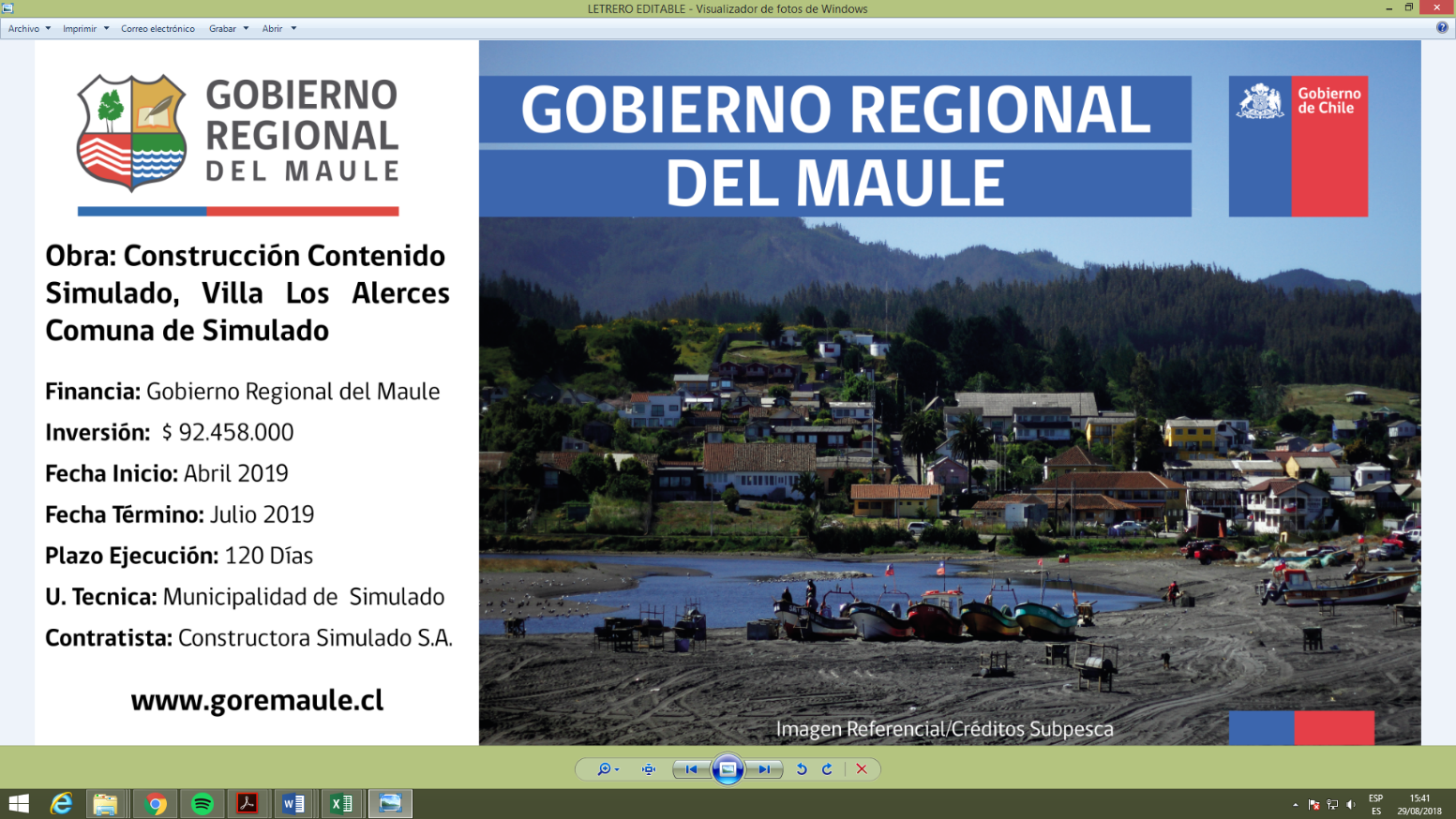 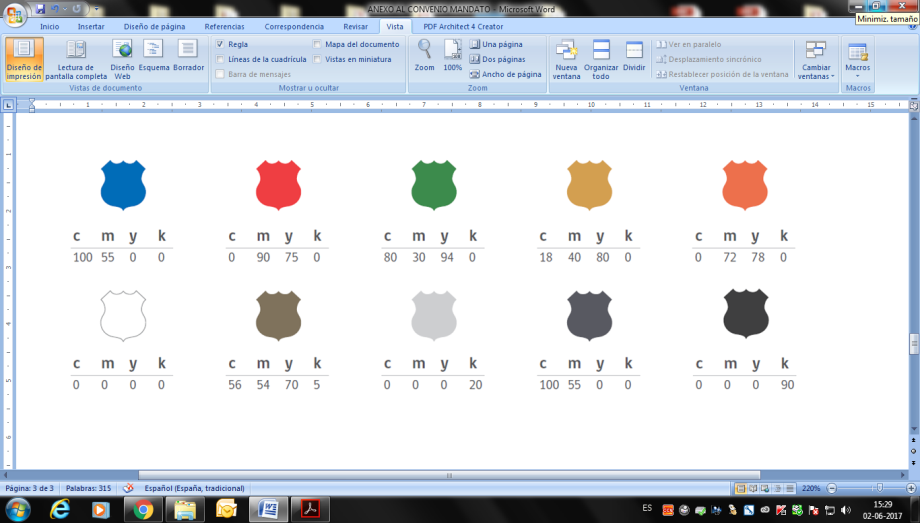 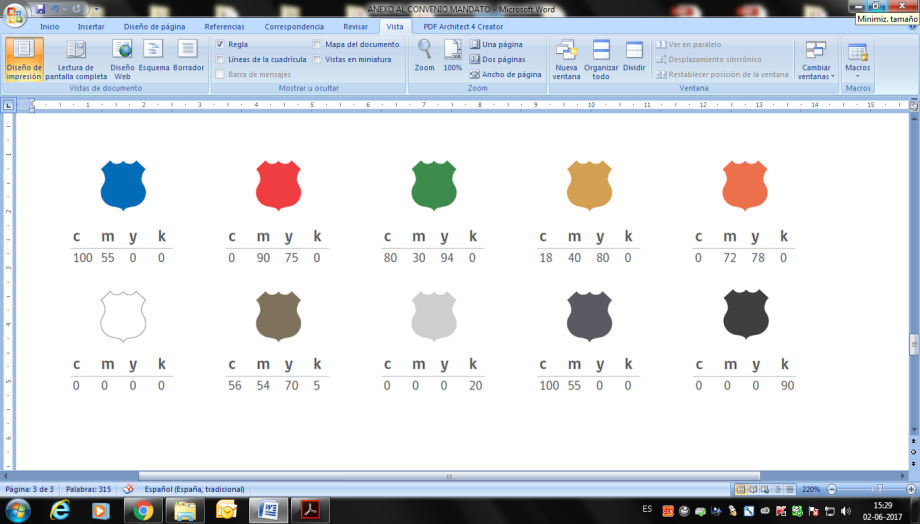 